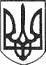 РЕШЕТИЛІВСЬКА МІСЬКА РАДАПОЛТАВСЬКОЇ ОБЛАСТІ(двадцята позачергова сесія сьомого скликання)РІШЕННЯ16 серпня  2019 року                                                                       №   635-20-VІІПро прийняття редакції Решетилівського районного радіо „Вісник Решетилівщини” із спільної власності територіальних громад Решетилівського району в комунальну власність Решетилівської міської територіальної громадиКеруючись Конституцією України, Законами України „Про місцеве самоврядування в Україні”, „Про передачу об’єктів права державної та комунальної власності”, рішенням Решетилівської міської ради від 25.06.2019 року № 628-19-VІІ„Про клопотання перед районною радою щодо передачі у комунальну власність Решетилівської міської територіальної громади Редакції Решетилівського районного радіо „Вісник Решетилівщини”(19 сесія), рішенням  Решетилівської  районної  ради  від 11.07.2019 № 598-29-VІІ „Про передачу редакції Решетилівського районного радіо „Вісник Решетилівщини” із спільної власності територіальних громад Решетилівського району в комунальну власність Решетилівської міської територіальної громади Полтавської області” (29 сесія), враховуючи висновки і рекомендації постійних комісій, Решетилівська міська радаВИРІШИЛА:1. Прийняти із спільної власності територіальних громад Решетилівського району в комунальну власність Решетилівської міської територіальної громади редакцію Решетилівського районного радіо „Вісник Решетилівщини”розташовану за адресою:вул. Шевченка, 4 м. Решетилівка, Полтавської області з  30 серпня 2019 року. 2. Увійти в склад співзасновників редакції Решетилівського районного радіо „Вісник Решетилівщини”.3. Прийняти зі спільної власності територіальних громад Решетилівського району в комунальну власність Решетилівської територіальної громади майно редакції радіо.           4. Делегувати  до комісії з приймання – передачі: -  Шинкарчука Юрія Степановича – заступника міського голови;- Білай Анжеліку Володимирівну – заступника начальника відділу бухгалтерського обліку, звітності та адміністративно-господарського забезпечення виконавчого комітету міської ради;-  Ковальова Андрія Сергійовича – завідувача сектору з юридичних питань та управління комунальним майном виконавчого комітету міської ради.5.  Комісії з приймання – передачі здійснити в установленому порядку дії стосовно підписання актів приймання-передачі майна та редакції.6. Відділу бухгалтерського обліку, звітності та адміністративно-господарського забезпечення виконавчого комітету Решетилівської міської ради внести відповідні зміни до Реєстрів бухгалтерського обліку.           7. Змінити назву редакції Решетилівського районного радіо  „Вісник Решетилівщини” на редакція радіо „Релайф” Решетилівської міської ради.  8. Затвердити Статут редакції радіо „Релайф” Решетилівської міської ради  в новій редакції  (додається). 9.  Уповноважити керівника редакції:- подати всі необхідні документи для внесення змін до ліцензії на радіомовлення;-  здійснити організаційно-правові заходи щодо внесення змін  до  єдиного державного реєстру юридичних осіб, фізичних осіб-підприємців та громадських формувань;-  здійснити державну реєстрацію Статуту в новій редакції, у визначений законодавством термін.10. Контроль за виконанням даного рішення покласти на постійну комісію з питань інфраструктури, транспорту, житлово-комунального господарства, управління комунальною власністю, благоустрою, екології, будівництва,перспективного планування та земельних відносин (Приходько О.В.).Секретар міської ради                                                          О.А.Дядюнова